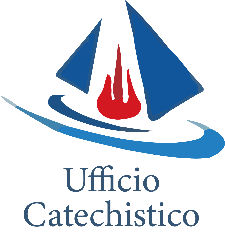 Questionario alle parrocchie sulla catechesi SCANNERIZZA IL QRCODE PER VISUALIZZARE IL MODULO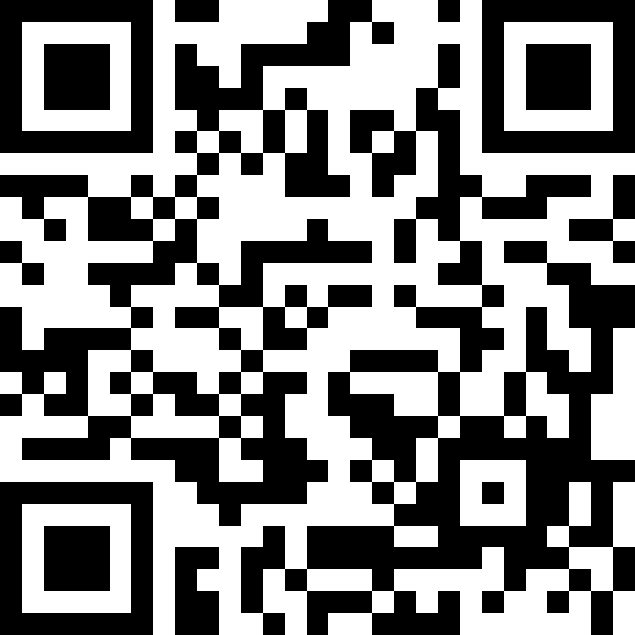 IL LINK AL MODULOhttps://forms.gle/yRywPK7YGarEtusj8SCRIVI ALLLA MAIL DELL’UFFICIO 
PER RICEVERE IL FILE PDF catechistico@diocesidialbengaimperia.it